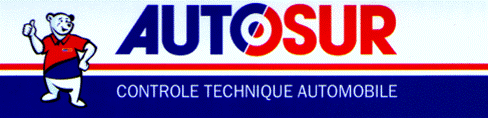 Toute l’équipe des centres de Peyriac Minervois ainsi que d’Olonzac sont à votre disposition pour vous apporter des conseils de sécurité et effectuer un contrôle Auto de qualité et dans le respect de l’environnement. Pour connaître l’état de votre véhicule à tout moment, découvrez les différentes prestations :Nous contrôlons tous les véhicules ≤ 3T500Voiture particulièreCamionnette-fourgonCamping-carCollection4x4GPLElectrique HybrideSuivie d’expertVous pouvez nous retrouver sur Autosur.com, n’attendez plus pour prendre soin de votre auto et demandez un RDV dans votre centre Autosur avant de partir en voyage